Vypočítejte průtok vody pro návrh cirkulačního čerpadlaTento vzorový příklad poslouží jako podklad do KOCZDTPostup:Výpočtový průtok cirkulace teplé vody Vc (l/s) v místě cirkulačního čerpadla:Vc = q 	tepelná ztráta úseku přívodního potrubí (W)c	měrná tepelná kapacita teplé vody   J/(kg.K)	hustota teplé vody v přívodním potrubí (kg/m3)t	rozdíl teplot vody mezi výstupem přívodního potrubí teplé vody z ohřívače a jeho spojením s cirkulačním potrubím (K) (t ≤ 3K)Tepelné ztráty jednotlivých úseků přívodního potrubí q (W) se stanoví podle vztahu:    q = qt . ll	délka úseku přívodního potrubí (m) včetně délkových přirážek na neizolované armatury (1.6 m na každou neizolovanou armaturu) a upevnění potrubí (10 až 20% délky tepelně izolovaného potrubí na upevnění potrubí, u kterého je izolace přerušena),qt 	délková tepelná ztráta úseku přívodního potrubí (W/m)Při stanovování výpočtového průtoku cirkulace teplé vody QC je  uvažována střední teplota vody v přívodním potrubí θstř = 54 °C. Teplota vody na výstupu z ohřívače θzač = 55 °C. Rozdíl teplot mezi výstupem přívodního potrubí z ohřívače a spojením přívodního s cirkulačním potrubím Δt = 2 K. Teploty vzduchu v okolí tepelné izolace θvzd = 10 °C u ležatého přívodního potrubí a θvzd = 25 °C u stoupacího přívodního potrubí.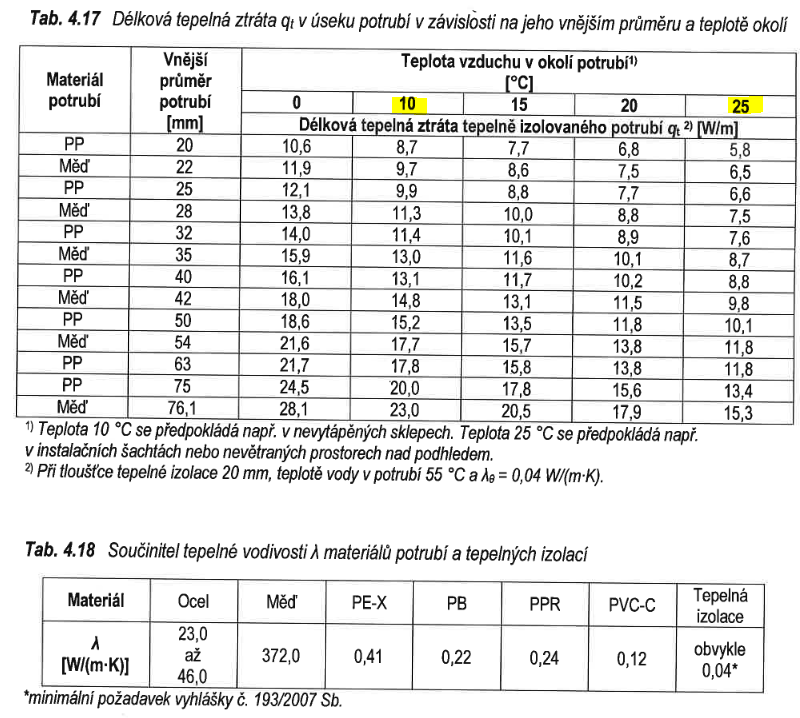 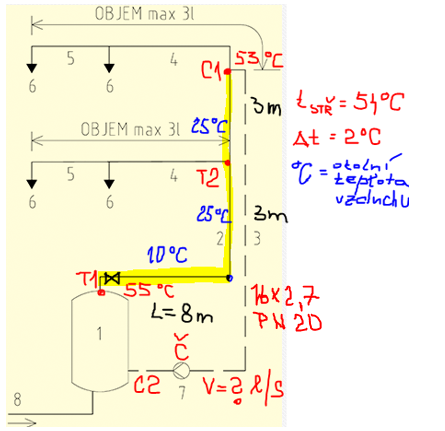 https://www.topin.cz/clanky/mene-tradicni-reseni-cirkulace-teple-vody-detail-2139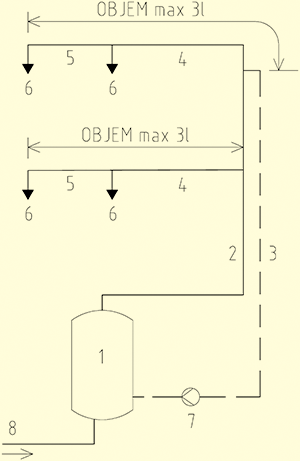 T1-T2 Vzorová ukázkaPotrubí:  PP 32 x 5,4 PN 20q: délková tepelná ztráta pro ležaté potrubí (okolní teplota 10°C) 11,4 W/mq: délková tepelná ztráta pro stoupací přívodní potrubí (okolní teplota 25°C) 7,6 W/mDélka potrubí: 13 m, z toho ležatá část 8 m a stoupací 3 mLežaté potrubí: 8 mNeizolovaná armatura: 1,6 mPřirážka na upevnění potrubí: 20% z délky úseku. 20% z 8 m = 1,6 mCelkem: 8 + 1,6 + 1,6 = 11,2 mTepelná ztráta úseku: 11,2 m x 11,4 W/m = 127,68 WStoupací potrubí: 3 mPřirážka na upevnění potrubí: 20% z délky úseku. 20% z 3 m = 0,6 mCelkem: 3 + 0,6  = 3,6 mTepelná ztráta úseku: 3,6 m x 7,6 W/m = 27,36 WTepelná ztráta celkem: 127,68 + 27,36 = 155,04 WT2-C1Potrubí:  PP 25 x 4,2 PN 20q: délková tepelná ztráta pro stoupací přívodní potrubí (okolní teplota 25°C) ……….Stoupací potrubí: ……..Přirážka na upevnění potrubí: 20% z délky úseku. 20% z ……m = ……. mCelkem: …… + …….  = …. mTepelná ztráta úseku: …… m  x  ….. W/m = ………WVýpočtový průtok cirkulace pro návrh čerpadla:Vc =  =  = ……….. l/sVypočtené cirkulační průtoky se podle potřeby zvýší, aby průtočná rychlost vody v cirkulačním potrubí byla alespoň 0,3 m/s (u měděného potrubí alespoň 0,2 m/s). Při těchto průtočných rychlostech je omezeno usazování kalu v potrubí. Viz tabulka A
Tabulka AMinimální a maximální rychlost proudění vody ve vodovodním potrubí dle ČSN 75 54551) V prostorech kde nesmí být překročena požadovaná hladina hluku se nejvyšší rychlost proudění stanoví podle pokynů výrobce.2) V přívodním potrubí nemá při nepřetržitém odběru odběru body rychlost proudění poklesnout pod 0,5 m/s. V budovách s rizikem v případě  mikrobiologické kolonizace vody (zdravotnických zařízeních, nemocnicích, ubytovacích zařízeních a sprchách u veřejných bazénů a koupališť) má mít rychlost proudění vyšší  hodnoty než jsou nejnižší doporučené hodnoty.Závěr: S ohledem na doporučenou rychlost v cirkulačním potrubí 0,3 m/s je nutno upravit výpočtový průtok cirkulace. Postup:1. Kontrola rychlosti v cirkulačním potrubí 16 x 2,7 mm a určení minimálního průtoku.2. Podle tabulky a podle interpolace pro 16x2,7 a v = 0,3 l/s vychází průtok 0,03 l/s.3. Kontrola na tzb-info: https://vytapeni.tzb-info.cz/tabulky-a-vypocty/87-vypocet-tlakove-ztraty-trenim-v-potrubi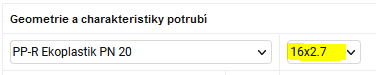 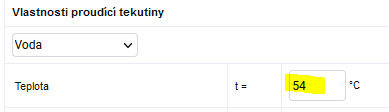 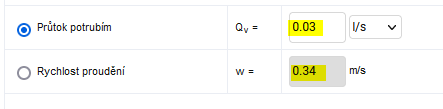 4. Na tento průtok se navrhne cirkulační čerpadlo. https://product-selection.grundfos.com/cz/products/comfort/comfort-digital-timer?tab=models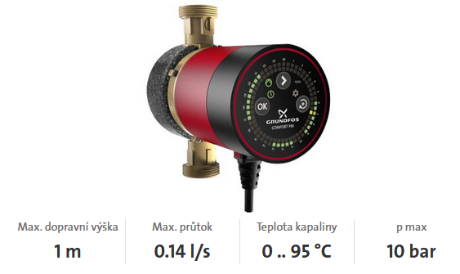 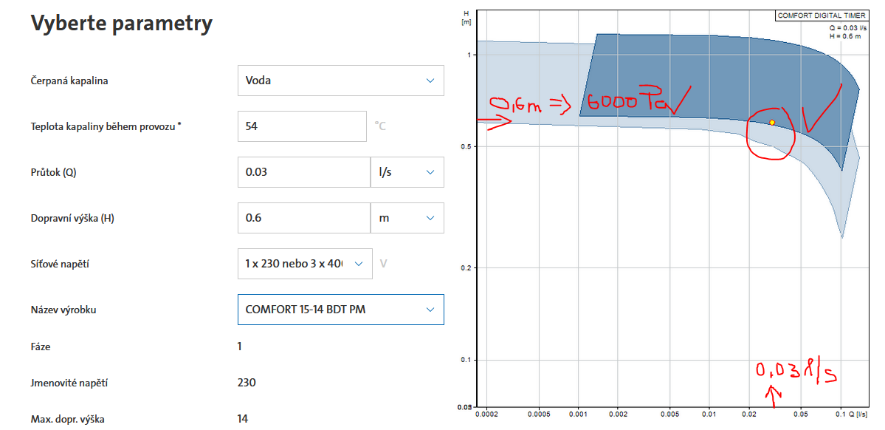  Cirkulační čerpadlo Grundfos  Comfort v nerezovém provedení s funkcí Autoadapt a časovačem.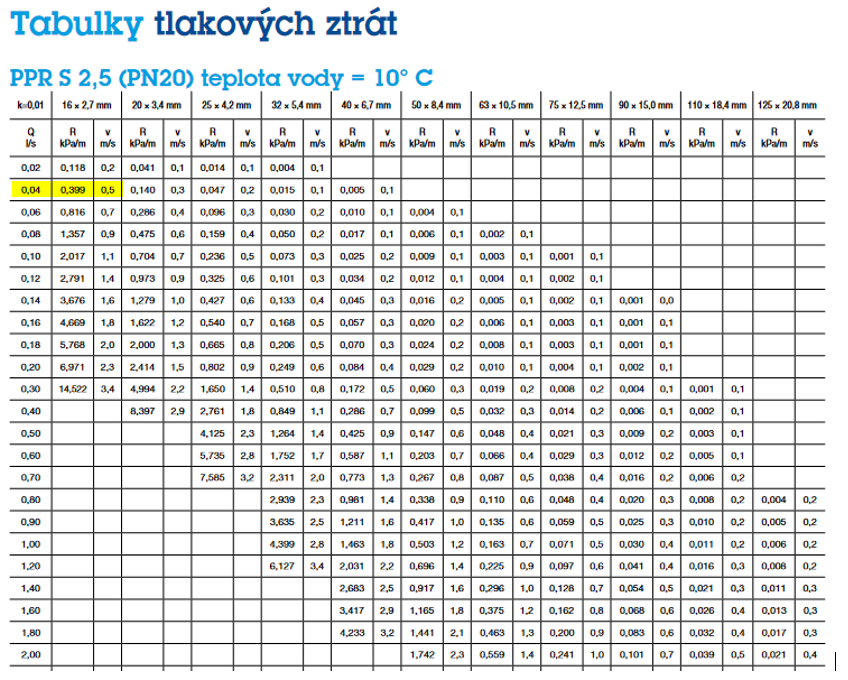 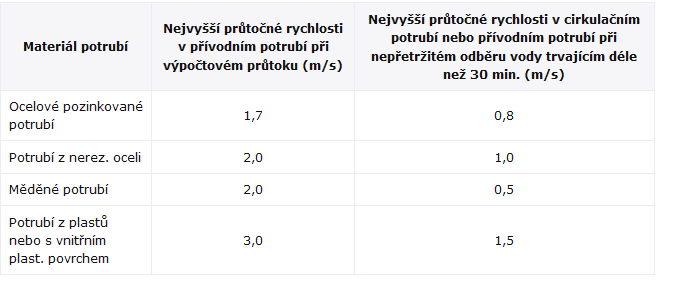 https://voda.tzb-info.cz/priprava-teple-vody/5799-rozvody-teple-vody-iii